NASSAU COUNTY LEGISLATURE14th TERM MEETING AGENDA ECONOMIC AND COMMUNITY
DEVELOPMENT, LABOR AND TRANSPORTATION COMMITTEEMAY 8, 2023 1:00 PM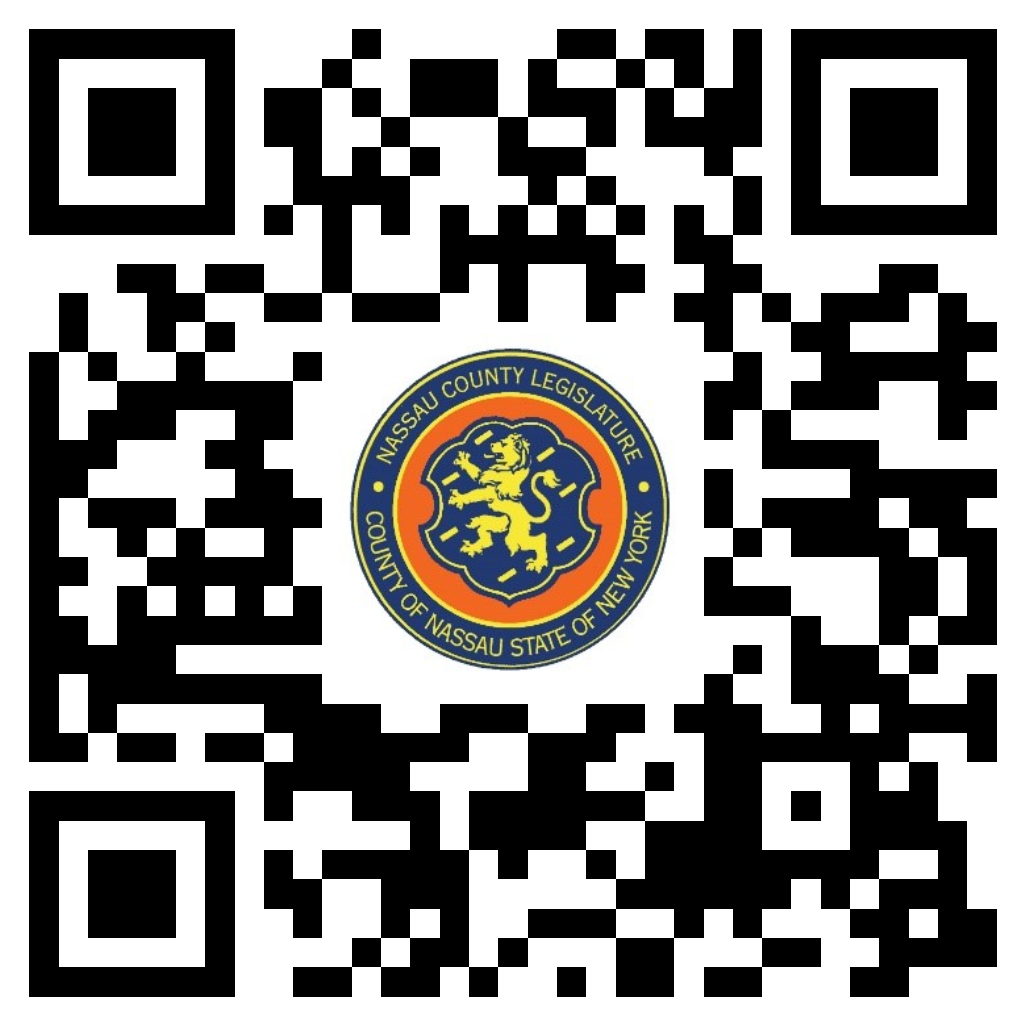 Tom McKevitt, ChairmanJames Kennedy, Vice ChairmanC. William Gaylor IIIDenise FordSiela Bynoe, RankingDebra MuléArnold DruckerMichael C. Pulitzer, Clerk of the LegislatureScan the QR code to submit written public comment, which will be incorporated into the record of this meeting.THERE ARE NO ITEMS ON THIS COMMITTEE AT THIS TIME